Attention!Vendors, Craftsmen and Artisans!Join us for the 4th Annual OCBE Christmas BazaarBenefiting At-Risk Students in the Ozark City School System Date - December 1, 2017Time - 11:00 to 7:00 Location - Carroll High School Practice Gymnasium  141 Eagle Way ~ Ozark, AL.Your tax deductible donation of $35.00 reserves your 8x8 space for the day! We also ask that you donate a small item that we can use for a door prize. For more information or to reserve your space contact Juli Parrish at 334-445-3792 ext. 6007 or Michelle Bush at 334-774-5197 ext. 2507 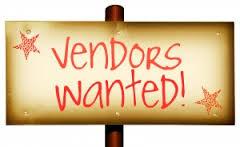 